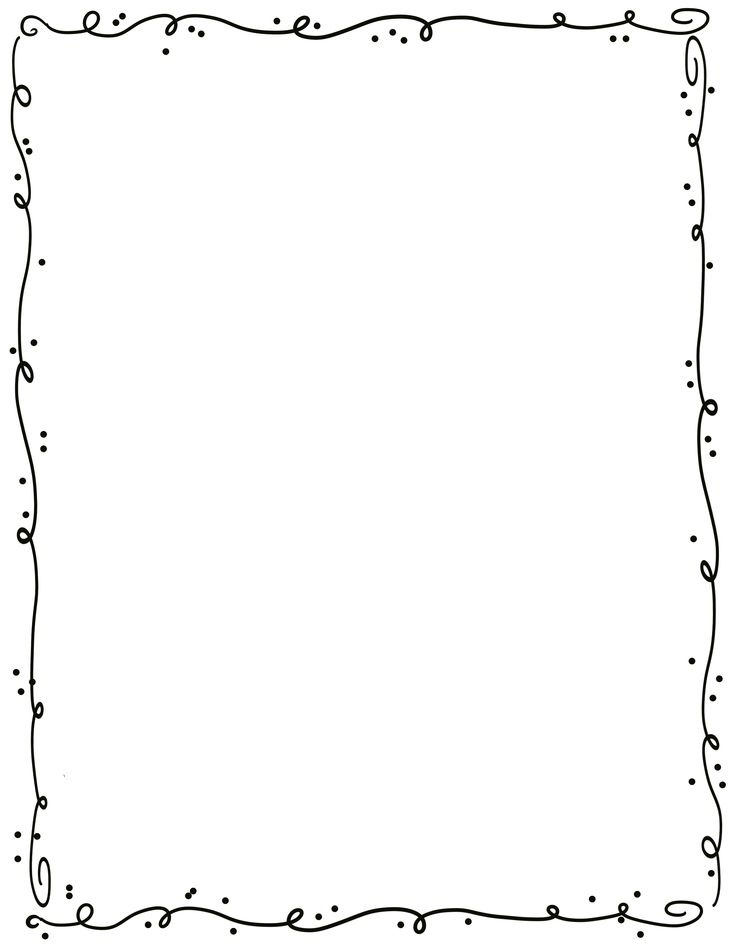 Картотека подвижных игр для 1 младшей группы                                 (собраны из разных источников) «Пузырь» (игры с ходьбой) Дети вместе с воспитателем берутся за руки и образуют небольшой кружок. Выполняют соответствующие движения. Раздувайся, пузырь, Раздувайся большой, Оставайся такойДа не лопайся. Играющие отходят назад и держатся за руки, до тех пор пока инструктор не скажет: «Лопнул пузырь! » Тогда они опускают руки и приседают на корточки, говоря при этом «Хлоп! ». Можно также предложить детям после слов «Лопнул пузырь! » двигаться к центру круга, по-прежнему держась за руки и произнося при этом звук «ш-ш-ш» - воздух выходит. Затем дети снова надувают пузырь – отходят назад, образуя большой круг.  «Кто тише» (игры с ходьбой) Дети передвигаются гурьбой вместе с инструктором по площадке в одном направлении. Идут на носочках, так чтобы их не было слышно.  «Поезд» (игры с ходьбой) Дети встают друг за другом. Воспитатель говорит: «Вы будете вагончиками, а я – паровозом! » Паровоз дает гудок – и поезд начинает двигаться – сначала медленно, затем быстрее. Движения сопровождаются звуками, которые произносят играющие. Время от времени паровоз замедляет ход и останавливается, инструктор говорит при этом: «Остановка! ». Затем паровоз вновь дает гудок – и поезд движется дальше. Рекомендации. Сначала к игре привлекается небольшая группа детей. При повторном проведении игры число участников можно увеличить. Первое время дети держатся за одежду впереди стоящего, затем свободно идут друг за другом, двигают руками, подражая движению колес паровоза, и произносят в такт: «Чу-чу-чу! ».Первое время роль паровоза исполняет воспитатель . После нескольких повторений роль ведущего поручается наиболее активному ребенку. Паровоз должен двигаться медленно, чтобы вагончики не отставали. Дети строятся друг за другом произвольно. При многократном проведении игры можно предложить малышам выйти на остановке погулять, нарвать цветов, набрать ягод, поиграть, попрыгать. Услышав гудок, дети должны быстро построиться в колонну за паровозом. «Букет» (игры с ходьбой) Дети сидят на стульчиках, у каждого из них в руках одинаковые по цвету цветы (одних детей ромашки, у других – гвоздики). Воспитатель встает перед детьми на 5 – 6 шагов отходит назад и говорит: «Я хочу собрать букет белых цветов» (показывает детям ромашку). Дети подходят к воспитателю и высоко поднимают руки – слаживают букет из ромашек. Затем дети возвращаются на свои места. Дальше воспитатель показывает красную гвоздику и говорит, что хочет собрать букет из красных цветов. К ней подходят дети с гвоздикой и так же слаживают букет. Воспитатель называет детей, которые справились с заданием, не ошиблись. Игра повторяется. «Найди флажок! » (игры с ходьбой) Дети сидят на стульчиках с закрытыми глазами. Воспитатель через несколько шагов от них прячет флажки. На слова инструктора: «Ищите флажки! » дети встают и идут их искать. Тот, кто нашел флажок, берет его и садится на свое место. Когда все флажки будут найдены, дети ходят с флажками под звуки бубна увоспитателя. Вперед ведет ребенок, который первый нашел флажок. После ходьбы игра повторяется. «Кто разбудил медведя? » (игры с ходьбой) Дети сидят на стульчиках полукругом, а один ребенок с медвежонком на руках сидит спиной к детям. Кто – нибудь из детей громко кричит «ку – ка – ре – ку! » Ребенок обращаясь к медведю со словами «Пойдем поищем петушка», обходит всех детей и, остановившись перед тем, кто кукарекал, говорит: «Ты разбудил медведя». Если он отгадал, то они меняются местами, и игра повторяется. «Самолеты» (игры с бегом) Воспитатель  вызывает двух-трех детей и предлагает им приготовиться к полету, показав предварительно, как заводить мотор и летать. Вызванные дети выходят и становятся на одной стороне площадки или комнаты.Воспитатель говорит: «К полету приготовиться! Завести моторы! ». Дети делают вращательные движения руками перед грудью и произносят звук «р-р-р». После сигнала воспитателя «Полетели! » разводят руки в стороны (как крылья у самолета) и летят – разбегаются в разные стороны. По сигналу воспитателя «На посадку! » они направляются на свои места. Затем играет другая подгруппа. Рекомендации. Воспитатель  должен показать детям все игровые движения. При проведении игры в первый раз он выполняет движения вместе с детьми. При повторном проведении игры можно вызвать большее число детей, а после многократных повторений предложить всем полетать на самолетах. «Догони собачку» (игры с бегом) Воспитатель  держит в руках игрушечную собачку, предлагает догнать ее. Предварительно дети садятся на стулья или на скамейку. По сигналу «Догоните собачку! » инструктор начинает передвигаться по площадке в разных направлениях, дети догоняют его. Когда большинство детей подбегут к воспитателю, он говорит: «Теперь вы убегайте, а собачка будет вас догонять! ». Дети убегают и садятся на свои места. «Догони мяч» (игры с бегом) Дети играют на площадке, кто с кем хочет. Воспитатель  предлагает детям побегать и поиграть в мяч. Называя по очереди их имена, инструктор катит мячи по полу. Дети ловят их и приносят воспитателю. Рекомендации. В игре могут одновременно передвигаться по площадке в разных направлениях 8-10 детей. На 3-м году жизни дети способны с живым интересом, радостно и увлеченно бегать за мячом до 20 раз подряд. Вместо мяча удобно использовать также резиновые кольца. «Курочка-хохлатка» (игры с бегом) Воспитатель– курица, дети – цыплята. Один ребенок сидит на скамейке – это кошка, которая дремлет на солнышке. Инструктор говорит:Вышла курочка-хохлатка, С нею желтые цыплятки. Квохчет курочка: «Ко-ко, Не ходите далеко».Приближаясь к кошке, воспитатель продолжает:На скамейке у дорожкиУлеглась и дремлет кошка. Кошка глазки открываетИ цыпляток догоняет. Кошка открывает глаза, мяукает и бежит за цыплятами, которые вместе с мамой-курицей убегают. «Солнышко и дождик» (игры с бегом) Дети располагаются на одной стороне площадки. Воспитатель говорит: «Солнышко! Идите гулять! » - дети ходят и бегают по всей площадке. После слов «Дождик! Скорей домой! » они бегут на свои места. Когда воспитатель снова произносит: «Солнышко! Можно идти гулять! », игра повторяется. «Воробышки и автомобиль» (игры с бегом) Дети садятся на скамейку на одной стороне площадки – это воробышки в гнездышках. На противоположной стороне встает инструктор. Он изображает автомобиль. После слов воспитателя: «Полетели воробышки на дорожку» дети поднимаются со стульев, бегают по площадке, размахивая руками-крылышками. По сигналу воспитателя «Автомобиль едет, летите, воробышки, в свои гнездышки! » автомобиль выезжает из гаража, воробышки улетают в гнезда (садятся на места). Автомобиль возвращается в гараж – воробышки полетели. «Игра с косынками» (игры с бегом) Дети сидят на стульчиках с одной стороны площадки. У каждого из них в руках косынки. Воспитатель стоит в стороне в нарисованном кругу и спрашивает: «Дети, у всех у вас есть косынки? » Дети отвечают, что у всех они есть. На слова воспитателя: Вы скорей сюда бегите, И косынки покажите! Дети бегут к воспитателю, встают возле него и показывают косынки в правой и в левой руке. На слова воспитателя: «Походим, побегаем» дети ходят, куда кто хочет. Под бубен воспитателя в конце игры дети садятся на корточки и закрывают свое лицо косынкой. Воспитатель тихонько перебегает в другой круг, который нарисован дальше от детей, и говорит: «Посмотрите, дети, вот где я» и снова завет к себе детей. Игра повторяется. «Подпрыгни до ладони» (игры с прыжками) Дети по очереди подпрыгивают, пытаясь достать головой до ладони воспитателя. Рекомендации. Упражнение выполняется индивидуально с каждым ребенком. Руку надо держать на небольшом расстоянии от головы ребенка. Если малыш достает до ладони без затруднения, инструктор может поднять руку повыше. Упражнение на подпрыгивание должно выполняться в удобной форме. Можно предложить малышам попрыгать, как мячики или как зайчики. В игре могут участвовать несколько детей. Воспитатель показывает и подсказывает: «Прыгайте повыше и мягко приземляйтесь! ».«Позвони в колокольчик» (игры с прыжками) Воспитатель держит в руке привязанный к ленточке колокольчик. Каждый ребенок подпрыгивает и дотрагивается до колокольчика двумя руками два-три раза. Дети выполняют задание по очереди. Рекомендации. Вместо колокольчика инструктор может держать в руках погремушку, мяч в сетке. Воспитатель следит за тем, чтобы дети, подпрыгивая, старались коснуться предмета двумя руками, - это обеспечит равномерное развитие мышц плечевого пояса. «Пробеги – подпрыгни» (игры с прыжками) Вариант усложнения игры «Позвони в колокольчик». Детям можно предложить разбежаться и подпрыгнуть, чтобы достать до мяча, колокольчика. «Зайка беленький сидит» (игры с прыжками) Дети располагаются на одной стороне площадки. Воспитатель говорит: «Ну-ка, зайки, на полянку! ». Дети выходят на середину комнаты и садятся на корточки рядом. Воспитатель читает стихотворение:Зайка беленький сидитИ ушами шевелит. Вот так, вот так, Он ушами шевелит. (Дети шевелят кистями рук, подняв их к голове.) Зайке холодно сидеть, Надо лапочки погреть. Хлоп, хлоп, хлоп, хлоп, Надо лапочки погреть. (Со слова «хлоп» и до конца фразы дети хлопают в ладоши.) Зайке холодно стоять, Надо зайке поскакать. Скок-скок, скок-скок, Надо зайке поскакать. (Со слов «скок-скок» и до конца фразы дети подпрыгивают на обеих ногах на месте.) Кто-то зайку испугал, Зайка прыг… и ускакал. (Дети убегают на свои места.) «Зайка серый умывается» (игры с прыжками) Дети становятся в круг. В центре круга ребенок-зайка. Дети вместе с воспитателем говорят:Зайка серый умывается, Видно, в гости собирается, Вымыл носик, вымыл хвостик, Вымыл ухо, вытер сухо! Зайка выполняет движения в соответствии с текстом. Затем он направляется в гости, подпрыгивает, продвигаясь к кому-нибудь из детей, стоящих в кругу. Ребенок, к которому пришел зайка, становиться в центр круга, а зайка становится в круг.  «Мой веселый звонкий мяч» (игры с прыжками) Дети стоят рядом с инструктором. Он выполняет упражнения с мячом, показывает детям, как легко, высоко прыгает мяч, если отбивать его рукой, приговаривает при этом:Мой веселыйЗвонкий мяч, Ты куда помчался вскачь? Красный, желтый, голубой, Не угнаться за тобой! (С. Маршак) Затем воспитатель вызывает детей, предлагает им попрыгать с мячом и повторяет упражнение, сопровождая его словами. Закончив, он произносит: «Сейчас догоню! ». Дети убегают от воспитателя. «Птички летают» (игры с прыжками) Дети становятся на небольшое возвышение – доску, кубики, бруски (высота 5-10 см) – на одной стороне площадки. Воспитатель  говорит: «На улице солнышко светит, все птички вылетают из гнездышек, ищут зернышки, крошки». Дети спрыгивают с возвышений, летают (бегают, размахивая руками, приседают, клюют зернышки. Со словами воспитателя «Дождик пошел! Все птички спрятались в гнездышки! » дети бегут на свои места. «Доползи до погремушки» (игры с ползанием и лазанием) Дети сидят на стульях, поставленных вдоль одной из стен комнаты. Перед ними на расстоянии 3-4 м на пол кладутся флажки или погремушки. Воспитатель просит детей доползти до погремушки на четвереньках, взять ее, встать и погреметь, затем положить игрушку на пол и вернуться на свое место. «В воротики» (игры с ползанием и лазанием) Дети располагаются на стульях. Впереди на расстоянии 2, 5 м стоит дуга – воротики. Дальше, на расстоянии еще 2 м, находится стойка с сеткой, у стойки на полу лежит мяч. Воспитатель  вызывает кого-нибудь из детей и предлагает на четвереньках доползти под нее, подползти к мячу, затем встать, поднять мяч двумя руками и опустить его в сетку. «Не наступи на линии» (игры с ползанием и лазанием) Воспитатель  проводит на полу две параллельные линии длиной 3-4 м на расстоянии 40-50 см одна от другой. Дети поочередно проползают на четвереньках между линиями, стараясь не коснуться их. В конце коридора ребенок должен встать, поднять обе руки вверх, потянуться или хлопнуть в ладоши над головой, затем вернуться на свое место. Рекомендации. Для упражнения можно использовать доску шириной 40-50 см, положенную на пол. «Будь осторожен» (игры с ползанием и лазанием) Перед детьми поставлена гимнастическая скамейка. Воспитатель  предлагает кому-нибудь из детей подойти к концу скамейки, стать на нее на четвереньки (опираясь на колени и ладони) и проползти до конца, придерживаясь за ее края. На конце скамейки ребенок должен встать и спуститься с нее. «Обезьянки» (игры с ползанием и лазанием) Воспитатель  предлагает детям-обезьянкам по одному или по двое подойти к гимнастической стенке, стать лицом к ней и подняться на три-четыре рейки, начиная с первой, т. е. взобраться на дерево за фруктами или орехами. Остальные дети следят за выполнением упражнения. Затем следующие дети выполняют задание.  «Мяч в кругу» (игры с бросанием и ловлей) Дети садятся на пол в круг и вначале по указанию воспитателя, а затем сами перекатывают мяч друг другу. Рекомендации. Воспитатель стоит вне круга и подсказывает при затруднениях, кому катить мяч. Объясняет, что мяч надо отталкивать двумя руками и посильнее; показывает, как лучше это сделать; подает мяч детям, если он выкатился из круга. «Попади в воротики» (игры с бросанием и ловлей) Дети сидят на скамейке. По очереди они встают и подходят к обозначенному воспитателем  месту, впереди которого на расстоянии двух-трех шагов находятся воротики-дуги. Ребенок наклоняется, берет один из лежащих на полу мячей и прокатывает его, стараясь попасть в воротики. Прокатив три – четыре мяча, ребенок идет и собирает их. Рекомендации. Мяч можно отталкивать одной и двумя руками. Одновременно упражнение могут выполнять два – три ребенка, для этого необходимо иметь две – три дуги. Когда дети освоят попадание в воротики, можно усложнить задание, например предложить сбивать кегли. «Лови мяч» (игры с бросанием и ловлей) Дети становятся в круг. Воспитатель  с большим ярким мячом (диаметр 18-20 см) стоит в центре круга и поочередно бросает мяч, называя имя ребенка: «Вова, лови мяч! ». Тот, кого назвали, ловит мяч и бросает его инструктору.  «Попади в корзину» (игры с бросанием и ловлей) На земле ставят корзину. На расстоянии 1, 5-2 м от нее очерчивают круг. За ним располагаются 6-8 детей на расстоянии одного шага друг от друга. У каждого по два мяча (мешочки, шишки). По сигналу дети бросают мяч в корзину сначала правой, затем левой рукой. Потом мячи достают из корзины и повторяют упражнение или передают следующим детям.  «Прокати мяч» (игры с бросанием и ловлей) Дети садятся на пол в круг или полукругом. Воспитатель  прокатывает мяч каждому ребенку по очереди. Дети ловят мяч, затем возвращают его. «Подбрось повыше» (игры с бросанием и ловлей) Дети становятся в круг, так чтобы не сковывать движения друг друга. У каждого в руках мяч. Упражнение состоит в том, чтобы постараться подбросить мяч как можно выше. «Прокати обруч» (игры с бросанием и ловлей) Ребенок, стоя лицом к воспитателю на расстоянии трех – четырех шагов от него и держа обруч, катит его инструктору, а затем ловит обруч, направленный воспитателем. 